Форма бланка утверждена РешениемМС МО «Купчино» от24.10.2019 № 14проект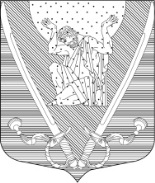 МУНИЦИПАЛЬНЫЙ СОВЕТвнутригородского муниципального образованияСанкт-Петербургамуниципальный округ Купчино6 СОЗЫВ (2019-2024 г.г.)192212,  Санкт-Петербург,  ул. Будапештская,  дом 19,  корп. 1;  тел/ факс (812)703-04-10,  e-mail:mocupсh@gmail.comР Е Ш Е Н И Е № хххх.хх.2022 г.									       Санкт-Петербург Об утверждении проекта Решения Муниципального Совета внутригородского муниципального образования Санкт-Петербурга муниципальный округ Купчино «Об  исполнении бюджета внутригородского муниципального образования Санкт-Петербурга муниципальный округ Купчино за 2021 год» и проведении публичных слушаний  В соответствии с Федеральным законом от 06.10.2003 №131-ФЗ «Об общих принципах организации местного самоуправления в Российской Федерации», Законом Санкт-Петербурга от 23.09.2009 № 420-79 «Об организации местного самоуправления в Санкт-Петербурге», статьей 264.6 Бюджетного кодекса Российской Федерации РФ,  статьей  11 Устава внутригородского муниципального образования Санкт-Петербурга муниципальный округ Купчино, Муниципальный Совет Р Е Ш И Л:1. Одобрить и вынести на публичные слушания проект решения Муниципального Совета внутригородского муниципального образования Санкт-Петербурга муниципальный округ Купчино «Об исполнении бюджета внутригородского муниципального образования Санкт-Петербурга муниципальный округ Купчино за 2021 год», с приложениями (Приложение № 1).          2. Назначить дату, время и место проведения Публичных слушаний:«___» __________ 2022 года в ___ часов ___ минут в помещении Местной администрации внутригородского муниципального образования Санкт-Петербурга муниципальный округ Купчино, по адресу: Санкт-Петербург, ул. Бухарестская, д. 43, лит. А.   3. Утвердить:-  перечень информации, подлежащей опубликованию (текстовая часть проекта решения депутатов Муниципального Совета внутригородского муниципального образования Санкт-Петербурга муниципальный округ Купчино; проект отчета об исполнении бюджета внутригородского муниципального образования Санкт-Петербурга муниципальный округ Купчино за 2021 год);- Порядок учета предложений граждан по проекту муниципального правового акта «Об   исполнении бюджета внутригородского муниципального образования Санкт-Петербурга муниципальный округ Купчино за 2021 год»              (Приложение № 2);- Порядок проведения публичных слушаний по проекту муниципального правового акта «Об   исполнении бюджета внутригородского муниципального образования Санкт-Петербурга муниципальный округ Купчино за 2021 год» (Приложение № 3).	4. Обнародовать, опубликовать в газете «Вестник муниципального образования Купчино», на официальном Интернет-сайте внутригородского муниципального образования Санкт-Петербурга муниципальный округ Купчино и разместив на специально оборудованных стендах, расположенных территории муниципального образования: г. Санкт-Петербург, ул. Будапештская, дом 19 кор. 1, в зданиях Муниципального Совета и Местной Администрации:- проект решения «Об   исполнении бюджета внутригородского муниципального образования Санкт-Петербурга муниципальный округ Купчино за 2021 год»;- Порядок учета предложений граждан по проекту решения;- Порядок проведения публичных слушаний по проекту «Об   исполнении бюджета внутригородского муниципального образования Санкт-Петербурга муниципальный округ Купчино за 2021 год».   5. Организовать рабочую группу по учету, обобщению и рассмотрению поступающих предложений по проекту муниципального правового акта «Об   исполнении бюджета внутригородского муниципального образования Санкт-Петербурга муниципальный округ Купчино за 2021 год» в следующем составе:-______________________-______________________-______________________.6. Установить следующий Порядок приема и учета предложений от граждан:6.1. Прием предложений от граждан Муниципального образования Купчино осуществлять строго в письменном виде после опубликования проекта решения Муниципального Совета внутригородского муниципального образования Санкт-Петербурга муниципальный округ Купчино «Об исполнении бюджета внутригородского муниципального образования Санкт-Петербурга муниципальный округ Купчино за 2021 год» в срок до «____»___________2022 года включительно.6.2. Предложения и замечания по обсуждаемому вопросу принимаются по адресу: Санкт-Петербург, ул. Бухарестская, д. 43, лит. А – Местная администрация внутригородского муниципального образования Санкт-Петербург муниципальный округ Купчино: по рабочим дням с 10.00 часов до 16.00 часов, телефон для справок 8(812) 402-46-06.7. Местной администрации внутригородского муниципального образования Санкт-Петербурга муниципальный округ Купчино принять меры к оповещению жителей муниципального округа о месте и времени проведения публичных слушаний через средства массовой информации или иным способом, обеспечивающим информирование жителей муниципального образования о проведении публичных слушаний.8. Решение вступает в силу с момента официального опубликования.9. Контроль за исполнением Решения возложить на Главу муниципального образования А.В. Пониматкина.Глава муниципального образования -Председатель Муниципального Совета			                           А.В. ПониматкинПриложение №1 к Проекту  Решения МС МО «Купино от хх.хх. 2022 года № ххФорма бланка утверждена РешениемМС МО «Купчино» от24.10.2019 № 14проектМУНИЦИПАЛЬНЫЙ СОВЕТвнутригородского муниципального образованияСанкт-Петербургамуниципальный округ Купчино6 СОЗЫВ (2019-2024 г.г.)192212,  Санкт-Петербург,  ул. Будапештская,  дом 19,  корп. 1;  тел/ факс (812)703-04-10,  e-mail:mocupсh@gmail.comР Е Ш Е Н И Е № хххх.хх.2022 г.									             Санкт-ПетербургОб исполнении бюджета внутригородского муниципального образованияСанкт-Петербурга муниципальный округ Купчино за 2021 годВо исполнение требований подпунктов 2, 4, 9 пункта 1 статьи 21, подпункта 6.7. статьи 32  Устава внутригородского муниципального образования Санкт-Петербурга муниципальный округ Купчино, заслушав доклад Главы муниципального образования, исполняющего полномочия председателя Муниципального Совета – Пониматкина А.В. «Об исполнении бюджета внутригородского муниципального образования Санкт-Петербурга муниципальный округ Купчино за 2021 год»,Муниципальный Совет Р Е Ш И Л:1. Утвердить отчет об исполнении бюджета внутригородского муниципального образования Санкт-Петербурга муниципальный округ Купчино за 2021 год согласно приложению № 1.2. Обнародовать настоящее решение в соответствии со статьей 42 Устава МО «Купчино».3. Настоящее Решение вступает в силу с момента принятия.Глава муниципального образования -Председатель Муниципального Совета			                          А.В. Пониматкин  Приложение №1  к Решению МС МО «Купино от хх.хх.2022 года № ххБюджет внутригородского муниципального образования Санкт-Петербурга муниципальный округ Купчино на 2021 год  утвержден Решением Муниципального Совета от 28.12.2020 г. № 52 «Об утверждении местного бюджета внутригородского муниципального образования Санкт-Петербурга муниципальный округ Купчино на 2021 год», (в редакции Решения Муниципального Совета от 26.11.2021 № 22 «О внесении изменений в Решение Муниципального Совета внутригородского муниципального образования Санкт-Петербурга муниципальный округ Купчино от 28.12.2020 № 52  «Об утверждении местного бюджета внутригородского муниципального образования Санкт-Петербурга муниципальный округ Купчино на 2021 год») по доходам в сумме 99 510,0 тыс. рублей и по расходам 121 825,2 тыс. рублей. Отчет представлен нарастающим итогом с начала года.ДОХОДЫ:план – 99 510,0 тыс. руб., исполнено –  96 841,6 тыс. руб., % исполнения составляет – 97,3 %Из них:План	Исполнено	% исполненияСобственные доходы	1 992,80	2 062,2	103,50%Дотации	79 641,30	79 641,3	100,00%Субвенции	17 875,90	15 138,0	84,70%РАСХОДЫ:план – 121 825,2 тыс. руб., исполнено – 113 910,4 тыс. руб., % исполнения составляет –  93,5 %Из них по разделам.Раздел: Общегосударственные вопросыПлан на 2021 год – 30 353,9 тыс. руб., исполнено – 30 353,9 тыс. руб., % исполнения – 100%; 1. Муниципальный Совет внутригородского муниципального образования Санкт-Петербурга муниципальный  округ  Купчино План на 2021 год 10 321,7 тыс. руб.; исполнено – 10 257,8 руб.; % исполнения – 99,4%;1.1. Функционирование  высшего должностного лица муниципального образования.План на 2021 год – 1 380,2 тыс. руб., исполнено – 1 375,8 тыс. руб.; % исполнения – 99,7%;1.2. Функционирование представительного органа местного самоуправления.План на 2021 год – 8 941,5 тыс. руб., исполнено – 8 882,0 тыс. руб.; % исполнения – 99,3%.В раздел входят расходы: заработная плата депутатов, работающих на постоянной основе, муниципальных служащих МС; депутатская компенсация; начисления на заработную плату, услуги связи, оплата коммунальных услуг, услуги по содержанию имущества, прочие услуги, прочие расходы, основные средства (приобретение оргтехники и мебели), приобретение расходных материалов.2. Местная администрация внутригородского муниципального образования Санкт-Петербурга муниципальный  округ  Купчино2.1.Функционирование исполнительного органа местного самоуправления, местной администрации План на 2021 год – 17 109,6 тыс. руб., исполнено – 16 876,5 тыс. руб., % исполнения – 98,6%В раздел входят следующие расходы: заработная плата и начисления на заработную плату, услуги связи, оплата коммунальных услуг, услуги по содержанию имущества, прочие услуги (оплата сопровождения электронно-правовой базы «Консультант плюс», электронных бухгалтерских программ и др.), прочие расходы, основные средства (приобретение оргтехники и мебели), приобретение расходных материалов. Расходы должностных лиц, уполномоченных составлять протоколы об административных правонарушениях.Фактическая численность муниципальных служащих – 17 человек, в том числе в составе Муниципального Совета – 4 человека; в составе Местной администрации – 13 человек.2.2 Расходные обязательства по исполнению государственного полномочия Санкт-Петербурга  по организации и осуществлению деятельности  по опеке и попечительству за счет средств субвенций из бюджета  Санкт-ПетербургаПлан на 2021 год – 2 922,6 тыс. руб., исполнено – 2 922,6 тыс. руб.; % исполнения – 100%;В раздел входят следующие расходы: заработная плата и начисления на заработную плату, оплата транспортных услуг муниципальным служащим отдела по опеке и попечительству для совершения служебных разъездов, услуги связи, услуги по содержанию имущества, прочие услуги, приобретение основных средств (оргтехники и мебели), приобретение расходных материалов.Фактическая численность муниципальных служащих органов опеки – 3 человекаРаздел: Национальная безопасность и правоохранительная деятельность•	Расходные обязательства  на организацию и осуществление мероприятий по защите населения и территорий от чрезвычайных ситуаций природного и техногенного характера. Мероприятия по гражданской обороне. Проведение подготовки обучения неработающего населения способам защиты и действиям в чрезвычайных ситуациях.•	План на 2021 год – 16,8 тыс. руб., исполнено – 16,8 тыс. руб., % исполнения – 100%Раздел: Общеэкономические вопросы.•	Участие в организации и финансировании проведения оплачиваемых общественных работ; временного трудоустройства несовершеннолетних от 14 до 18 лет, безработных граждан; ярмарок вакансий и учебных рабочих мест. Организация трудоустройство несовершеннолетних в летний период.План на 2021 год – 400 тыс. руб., исполнено – 400,00 тыс. руб., % исполнения – 100%Раздел: Жилищно-коммунальное хозяйство•	Благоустройство План на 2021 год – 47 135,8 тыс. руб., исполнено –47 135,8 тыс. руб.; % исполнения – 100% По разделам:•	Благоустройство дворовых территорийПлан на 2021 год – 26 224,0 тыс. руб., исполнено – 26 224,0 тыс. руб.; % исполнения – 100%•	Проведение санитарных рубок (в т.ч. удаление аварийных, больных деревьев и кустарников), реконструкция зеленых насаждений внутриквартального озелененияПлан на 2021 год – 3 373,2 тыс. руб., исполнено – 3 373,2 тыс. руб.; % исполнения – 100%•	Уборка территорий внутриквартального озелененияПлан на 2021 год – 17 538,7 тыс. руб., исполнено – 17 538,7 тыс. руб.; % исполнения – 100%Раздел: ОбразованиеПлан на 2021 год – 2 000,0 тыс. руб., исполнено – 628,1 тыс. руб., % исполнения – 28,6%куда входят: •	Расходные обязательства по профессиональной подготовке, переподготовке и повышение квалификации муниципальных служащих.План на 2021 год – 200,0 тыс. руб., исполнено – 150,9 тыс. руб., % исполнения – 75,5%•	Расходные обязательства по проведению работ по военно-патриотическому воспитанию граждан на территории муниципального образования. План на 2021 год – 1 600,0 тыс. руб., исполнено – 79,5 тыс. руб., % исполнения – 5%•	Расходные обязательства по участию в реализации мер по профилактике дорожно-транспортного травматизма.План на 2021 год – 100,0 тыс. руб. исполнено – 99,4 тыс. руб., % исполнения – 99,4%•	Расходные обязательства по участию в деятельности профилактики правонарушений.План на 2021 год – 100,0 тыс. руб., исполнено – 99,4 тыс. руб., % исполнения – 99,4%•	Расходные обязательства по участию в профилактике терроризма и экстремизма, а также в минимизации и (или) ликвидации последствий проявления терроризма и экстремизма на территории внутригородского муниципального образования.  План на 2021 год – 100,0 тыс. руб., исполнено – 99,4 тыс. руб., % исполнения – 99,4%•	Расходные обязательства по участию в деятельности по профилактике незаконного потребления наркотических средств и психотропных веществ, наркомании в Санкт-Петербурге. План на 2021 год – 100,0 тыс. руб., исполнено – 99,4 тыс. руб., % исполнения – 16,8%Раздел: Культура, кинематографияПлан на 2021 год – 20 992,8 тыс. руб., исполнено – 18 522,7 тыс. руб.; % исполнения – 88,2%куда входят:•	Расходные обязательства по организации местных и участию в организации и проведении городских праздничных и иных зрелищных мероприятий.План на 2021 год – 4 032,80 тыс. руб., исполнено – 2 081,4 тыс. руб., % исполнения – 51,6%•	 Расходные обязательства по организации и проведению досуговых мероприятий для жителей муниципального образования План на 2021 год –16 960 тыс. руб., исполнено – 16 441,3 тыс. руб., % исполнения – 96,9%Раздел: Социальная политикаПлан на 2021 год – 16 725,9 тыс. руб., исполнено – 13 939,6 тыс. руб., % исполнения – 83,3%;•	Расходные обязательства по предоставлению доплат к пенсии лицам, замещавшим муниципальные должности и должности муниципальной службы. План на 2021 год – 1 780,4 тыс. руб., исполнено – 1 705,3 тыс. руб. % исполнения – 95,8%•	Охрана семьи и детстваПлан на 2021 год – 14 945,5 тыс. руб., исполнено – 12 234,3 тыс. руб.; % исполнения – 81,9%;•	1.  Расходные обязательства по исполнению государственного полномочия Санкт-Петербурга  по выплате  денежных средств  на содержание ребенка в семье опекуна и приемной семьеПлан на 2021 год – 9 424,9 тыс. руб., исполнено – 8 226,8 тыс. руб.; % исполнения – 87,3%•	2. Расходные обязательства по исполнению государственного полномочия Санкт-Петербурга по выплате денежных средств на вознаграждение приемным родителям План на 2021 год – 5 520,6 тыс. руб., исполнено 4 007,4 тыс. руб.; % исполнения – 72,6%Раздел: Физическая культура и спорт•	Расходные обязательства по обеспечению условий для развития на территории муниципального образования физической культуры и массового спорта, организация и проведение официальных физкультурных мероприятий, физкультурно-оздоровительных мероприятий и спортивных мероприятийПлан на 2021 год – 0,0 тыс. руб., исполнено – 0,00 тыс. руб., % исполнения – 0%Раздел: Средства массовой информации•	Расходные обязательства в области учреждения печатного средства массовой информации для опубликования муниципальных правовых актов, обсуждения проектов муниципальных правовых актовПлан на 2021 год – 4 000,0 тыс. руб., исполнено – 3 210,6 тыс. руб., % исполнения – 80,3%Об исполнении отдельного государственного полномочия Санкт-Петербурга по определению должностных лиц, уполномоченных составлять протоколы об административных правонарушениях, и составлению протоколов об административных правонарушениях:В соответствии с Законом Санкт-Петербурга от 31.05.12 № 273-70 «Об административных правонарушениях в Санкт-Петербурге» за отчетный период составлено – 2 протоколаОб исполнении отдельных государственных полномочий Санкт-Петербурга по организации и осуществлению деятельности по опеке и попечительству, назначению и выплате денежных средств на содержание детей, находящихся под опекой или попечительством, и денежных средств на содержание детей, переданных на воспитание в приемные семьи, а также на выплату вознаграждения приемным родителям за 2021 год1. Опека несовершеннолетних и совершеннолетних недееспособных граждан.2.4.	Выявление, учет и устройство детей-сирот и детей, оставшихся без попечения родителейВсего за 4 квартал 2021 год выявлено 4 детей, 2 ребенка-сироты (7-ми  и 15-ти лет),2 ребенка, оставшихся без попечения родителей, родители которых лишены родительских прав. Все дети устроены под опеку. 2.5.	Работа с подопечными детьмиПо состоянию на 31.12.2021 года состоит на учете 54 несовершеннолетних подопечных, выплачивались денежные средства на содержание 54 подопечных в размере 13312 рубля на 1 человека.2.6.	Опека над совершеннолетними недееспособными и патронируемыми гражданамиПо состоянию на 31.12.2021 года состояло на учете 38 недееспособных граждан.2.Усыновление (удочерение) детейПо состоянию на 31.12.2021 года на учете в отделе опеки и попечительства состоит 41 семья, в которых воспитываются усыновленные дети (44 чел.)3. Приемная семьяПо состоянию на 31.12.2021 года на учете в отделе опеки и попечительства состоят 16 приемных семей, в них воспитывается 22 ребенка, из них в 11 семьях воспитывается по 1 ребенку, в четырех семьях по 2 ребенка, 1 семья – 3 ребенка. 4. Защита личных имущественных прав и законных интересов несовершеннолетних и совершеннолетних недееспособных подопечных граждан 54 жилых помещений, где зарегистрированы несовершеннолетние подопечные, находятся на контроле органа опеки и попечительства;38 жилых помещений, в которых зарегистрированы и (или) являются собственниками недееспособные граждане, находятся на контроле органа опеки и попечительства.Приложение №2 к Проекту  Решения МС МО «Купино от хх.хх.2022 года № ххПорядокучета предложений граждан по проекту муниципального правового акта«Об   исполнении бюджета внутригородского муниципального образования Санкт-Петербурга муниципальный округ Купчино за 2021 год» и участия граждан в его обсуждении1. Предложения по проекту муниципального правового акта Муниципального Совета внутригородского муниципального образования Санкт-Петербурга муниципальный округ Купчино «О внесении изменений в Устав внутригородского муниципального образования Санкт-Петербурга муниципальный округ Купчино» вносятся в Муниципальный Совет в письменном виде с указанием Ф.И.О., года рождения, адреса места жительства по адресу: г. Санкт-Петербург, ул. Бухарестская, д.43А в рабочие дни с 10:00 до 18:00 часов (пятница с 10 до 16 часов) не позднее  «     » июня 2022 года.Предложения принимаются в течение 10 дней со дня обнародования в газете «Вестник муниципального образования Купчино», на официальном Интернет-сайте внутригородского муниципального образования Санкт-Петербурга муниципальный округ Купчино и на специально оборудованных информационных стендах.2. Заявки на участие в публичных слушаниях с правом выступления подаются по адресу: г. Санкт-Петербург, ул. Бухарестская, д. 43А в рабочие дни с 10:00 до 18:00 часов (в пятницу с 10 до 16 часов) лично или по почте (с пометкой на конверте «Отчет за 2021 год»), а также на сайте mocupch@gmail.ru в разделе «Обращения граждан»  не позднее чем за 7 дней до даты проведения публичных слушаний – до «       » июня 2022 года.Приложение №3 к Проекту  Решения МС МО «Купино От хх.хх.2022 года № ххПорядокпроведения публичных слушаний по проекту муниципального правового акта«Об исполнении бюджета внутригородского муниципального образования Санкт-Петербурга муниципальный округ Купчино за 2021 год»1. Публичные слушания по проекту муниципального правового акта Муниципального Совета внутригородского муниципального образования Санкт-Петербурга муниципальный округ Купчино «Об исполнении бюджета внутригородского муниципального образования Санкт-Петербурга муниципальный округ Купчино за 2021 год» (далее – публичные слушания) проводятся в соответствии со статьей 11 Устава внутригородского муниципального образования Санкт-Петербурга муниципальный округ Купчино.2. Участники публичных слушаний с правом выступления для аргументации своих предложений являются граждане, проживающие в Санкт-Петербурге на территории МО «Купчино», которые подали в Местную администрацию МО Купчино  письменные заявления, не позднее 7 дней до даты проведения публичных слушаний.3. Участниками публичных слушаний без права выступления на публичных слушаниях могут быть заинтересованные граждане, проживающие в Санкт-Петербурге на территории МО «Купчино».4. Регистрация участников начинается за 30 минут до начала публичных слушаний.5. Председательствующим на публичных слушаниях является Глава МО «Купчино».6. Публичные слушания открываются вступительным словом председательствующего, который информирует присутствующих о существе обсуждаемого вопроса, порядке проведения слушаний.7. Для оформления протокола, учета поступивших предложений, рекомендаций по предложению председательствующего избирается секретариат публичных слушаний в составе руководителя и двух членов секретариата.8. С основным докладом выступает депутат Муниципального Совета, уполномоченный решением Муниципального Совета внутригородского муниципального образования Санкт-Петербурга муниципальный округ Купчино.9. Участники публичных слушаний с правом выступления приглашаются для аргументации своих предложений в порядке очередности в зависимости от времени подачи заявления.	10. Выступления участников публичных слушаний не должны продолжаться более 5 минут.11. Участники публичных слушаний вправе задавать выступающим вопросы после окончания выступления, с разрешения председательствующего.12. Участники публичных слушаний не вправе вмешиваться в ход публичных слушаний, прерывать их и мешать их проведению.13. Соблюдение порядка при проведении публичных слушаний является обязательным условием для участников в публичных слушаниях.14. В случае нарушения порядка проведения участниками публичных слушаний председательствующий вправе потребовать их удаления из зала заседания.	15. По окончании выступлений председательствующий может предоставить слово руководителю секретариата публичных слушаний для уточнения предложений, рекомендаций, высказанных в ходе публичных слушаний.16. Все замечания и предложения участников публичных слушаний подаются в секретариат в письменной форме и прилагаются к протоколу публичных слушаний. Протокол публичных слушаний подписывается председательствующим и хранится в Муниципальном Совете внутригородского муниципального образования Санкт-Петербурга муниципальный округ Купчино в установленном порядке. 	17. Заключение по результатам публичных слушаний готовится рабочей группой.18. Заключение по результатам публичных слушаний подлежит обнародованию.19. Организационное и материально-техническое обеспечение проведения публичных слушаний осуществляется Местной администрацией внутригородского муниципального образования Санкт-Петербурга муниципальный округ Купчино.